The Norbury Chronicle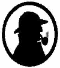 newsletter of the Holmesian Studies SIG of American Mensasince '88, Baker Street Irregulars scion since '95 "Nothing is concealed that will not be revealed." (Mark 4:22)Issue III                            January '89[Unfortunately the first two pages of this issue have been lost, including the article "Jack the Ripper Case Closed"]Letters cont.... box-room with so many odds and ends stowed away that he wasn't quite sure that he wasn't there, at the beginning of his career he had thought of it as a tidy place in which he kept exactly what he needed and in which he could reach what he needed.In my own opinion what called him from his bee-keeping retirement was the funeral of the other woman in his life. No doubt it was there one of the representatives of officialdom saw him and recruited him for counterespionage.Two cases from Parallel Cases from Under the Pear Tree translated by Robert H. can Gulik reminded me forcibly of Holmes' method. In the Wizard's Daughter the doctor is asked about his younger son, then serving in Afghanistan, and is able to report that the wound in his leg is still troublesome. [two wounds!] Again in Elizabeth Peter's stories the non-Devonshire Baskervilles are involved in crimes in Egypt and England organized by a Master Criminal.Celebrated Cases of Judge Dee (or Dee Gung An) has an excellent preface, including the importance of the uncanny in Chinese detective stories, written before Poe's parents ever met.Mary GoldenFrom Ronald Redmond we have more gems from "the good old index": Did you know Sherlock Holmes died in Harrowsmith, Ontario, February 27, 1977? No, not the fanous detective, but a farmer born at Vannacher, Ont., in 1907 to Wellington and Victoria Holmes.A certain Phillip Green (see LADY) rowed for Oxford in Cannes 1866, and a William Kirwan attended Stoneyhurst while Doyle was there 1868-9. A James Moriarty -- would you believe it? -- was a chaplain in the Royal Navy.Ronald has been a Holmesian scholar since 12 and is now a grantee of the Social Sciences and Humanities Research Council of Canada.From Ken Mayall, a man who makes aliving from crime -- in Philadelphia's criminal justice system, we have: "The first point I appreciated was that your your orientation is "Holmesian", since I am more comfortable with it." He believes the second Mrs. Doyle wrote MAZI.He recommends Criminal Man by Lombroso and Men of Genius. He says geniuses resemble each other more than criminal genius does non-criminal genius. Caesar Lombroso began as an army doctor and studied the insane, criminal and not. He also noted that most of the troublemakers in the army want out and had themselves tattooed.I've been told alcoholism plays a part in being tattooed -- a link?]ClassifiedsPERSONALS132 21 282 31 41 225 72 12 312 163 34 233 53 33 133 183 235 61 52 37 11 7374 18 6 57 121 62 51 185 54 356 391 141 142 274 423 331 46 161 162 163 164 165 191 192 193 91 375 64 21 12 13 82 341 342 911 92 34 113 381 374 437 435 436 423 32 33 34 211 -- "Ezra" Box 721LOST brick marked for summer house, number 221B,to be built by Bates & Co., Lytham, St. Anne's, nr. Blackpool, Lancashire, Eng.LOST Delhi treasure sunk with Grosvenor off coast off Pondoland, S. Africa, about 1782; gold left on ship, jewels hidden during attempted trek to Cape Town. Surviving sailors killed and ladies taken by Pondos. Chart which reached Admiralty -- probably using the three-armed semaphore code of the time was accidentally burnedAny information on the wreck, survivors or chart will be rewarded. -- Box 1782TRAVELSherlockian cruise on SS Galieo July 23-28 through Chandris Fantasy Cruises and Poor Little Rich Girl Travel; $725 to $765, $100 deposit by Jan. 10WANTEDhuman interest Hardy-Boys-like stories for "Unsolved Mysteries" TV series.Write Lisa M. Trombetta, Public Information Manager, 2626 E. 14th St., Brooklyn, NY 11235VIDEOS Holmes video library of Jeannie C. Paton has 140 titles. Also location services for VC purchase, write 206 Lublolly Ln., Statesboro, GA 30458